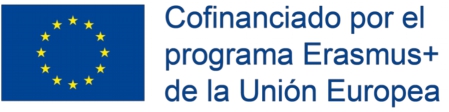 Erasmus +Programa de movilidad internacional para prácticas (FCT)IES GUSTAVO ADOLFO BÉCQUER (SEVILLA)Protocolo de movilidades de estudiantes para prácticas (SMT)Objetivos•	Ofrecer la posibilidad de realizar el periodo de Formación en Centros de Trabajofuera de España.•	Favorecer la inserción sociolaboral del alumnado que cursa FP en nuestro Centro.•	Fomento  del  uso  de  lenguas  extranjeras  como  vehículo  de  colaboración  yparticipación en el ejercicio de la ciudadanía europea.•	Establecimiento de redes de cooperación internacional entre nuestro Centro y◦Empresas en los ámbitos de la Formación Profesional de perfiles profesionalesque se imparten en el Centro.◦Otros centros de formación e instituciones.•	El  IES  Gustavo Adolfo Bécquer  se  encarga  de  la  selección  de  alumnos  comobeneficiarios de las ayudas del Programa Erasmus+ en su modalidad de prácticas, para realizar su periodo de FCT en organizaciones/empresas, públicas y privadas, ubicadas en cualquiera de los países participantes (28 países miembros de la UE, países   de   laAELC   (Asociación   Europea   de   Libre   Comercio)   salvo   Suiza (https://ec.europa.eu/programmes/erasmus-plus/) y el EEE (Espacio Económico Europeo): Islandia, Liechtenstein y Noruega; países candidatos a la adhesión:Turquía	y	Antigua	República	Yugoslava	de	Macedonia.https://ec.europa.eu/programmes/erasmus-plus/programme-guide/part-a/who- can-participate/eligible-countries_es•	La información general sobre los objetivos, condiciones y requisitos del programa sepublica en la página del Servicio Español para la Internacionalización de la Educación (apartado “Formación Profesional” para Grado Medio, o “Educación Superior” para Grado Superior): http://www.sepie.es/•	El encargado de gestionar todo el programa es el/la Coordinador/a de ProgramasEuropeos designado por el centro. Toda la comunicación digital se realizará a la cuenta de correo administraciondeempresas@iesbecquer.com¿Cuáles son los requisitos para poder participar?•	Ser nacional o residente permanente en algún estado miembro de la UE. Elestudiante debe poseer la nacionalidad de uno de los países participantes en el programa ERASMUS+ o de terceros países, en cuyo caso deberá acreditar que está en posesión de un permiso válido para residir en España durante el período de realización de la movilidad.•	Ser estudiante del IES Gustavo Adolfo Bécquer durante el curso académico de la      solicitud, y estar cursando un ciclo formativo.•	Haber superado el primer curso del Ciclo Formativo que corresponda, sin módulospendientes.•	Presentar la solicitud de participación, en plazo y forma adecuados.•	Para la concesión de la ayuda será requisito presentar compromiso de aceptación dela empresa donde se vayan a realizar las prácticas.¿Cómo se realiza la selección?•	La solicitud de participación se realiza en el mismo centro•	El proceso de selección será justo, transparente, coherente y documentado.•	Se  basará  en  unos  criterios  de  selección  públicos  (expediente  académico,motivación, etc.)¿Quién se encarga de la selección?•	El centro creará una comisión que se encargará de todo el proceso de selección.Estará formada por el/la vicedirector/a, el/la Coordinador/a de Programas Europeos, el/la Orientador/a del centro, el/la Coordinador/a de Bilingüismo y el/la jefe del Departamento de Formación, Evaluación e Innovación.¿Cuáles son esos criterios de selección?Con el fin de establecer criterios generales para la selección, y según el número desolicitudes presentadas, se establecen los siguientes criterios generales:•	Criterio de maximización: Conceder el máximo de becas de 3 meses, con el fin defacilitar que un mayor número de alumnos puedan tener la oportunidad de realizar sus prácticas en el extranjero.•	Criterio de prioridad: Priorizar la concesión de becas a alumnos que vayan a realizarel módulo de FCT en Europa en marzo, frente a aquellos que la realizan en septiembre del siguiente curso y sobre los alumnos ya titulados. También, frente a alumnos que ya hayan disfrutado de becas Erasmus.•	Criterio de proporcionalidad: Distribuir las plazas de manera proporcional entre losdiversos grupos/ciclos formativos, en función del número de alumnos candidatos en cada uno, garantizando que todos los CCFF en los que hay candidatos puedan participar.En base a todo ello, se establecen los criterios de selección siguientes:•	Exclusión: Quedan excluidos, en primera instancia:◦Los alumnos que no presenten en tiempo y forma adecuados la solicitud de plaza.Pasado el plazo que se indique públicamente, se hará una segunda petición de la misma, y se dará al solicitante un plazo máximo de 5 días.◦Suspender todos los módulos que cursa en la primera evaluación.◦Tener a partir de un 20% de faltas sin justificar en cualquier módulo.◦Aquellos candidatos cuya actitud y madurez no sean positivas, a criterio del equipoeducativo.◦Rechazar una empresa asignada por el centro para la FCT.•	Ordenación de candidatos:◦El centro llegara a acuerdos con diferentes empresas europeas, pero éstas puedenser también proporcionadas por los solicitantes.◦En caso de las empresas que demanden realizar ellas la selección, el centroprocederá a enviar los CVs de todos los alumnos admitidos en el proceso de selección.◦Para el resto de casos, los estudiantes se ordenarán en base al siguiente baremo:▪30% Nota media del Expediente Académico en primer curso.▪25% Prueba objetiva de inglés▪25% Informe de Valoración conjunta del equipo educativo y de la Orientacióndel Centro, en base al interés, motivación, autonomía y nivel de participación e implicación.▪20% Por aportar una empresa que acepta al alumno/a para realizar en ella laFCT.◦Las plazas pues se concederán en orden de baremo.¿Qué puedo hacer si no estoy de acuerdo con el proceso de selección?•	Reclamaciones: A partir de la publicación de las listas de admitidos, en el tablón deanuncios del Centro, y en caso de haber candidaturas no admitidas por defectos de forma, alegaciones a la baremación realizada, etc., se dispondrá de un plazo de 5 días para reclamaciones. Para ello, el candidato no admitido presentará un escrito dirigido a la Dirección del Centro, en el que se explique y justifique, en su caso, las razones por las que considera que su exclusión debe ser revisada.En un plazo de 5 días después de vencido el plazo de presentación de reclamaciones, la Dirección del Centro resolverá las reclamaciones, lo que conllevará, en caso de estimación de las mismas, de la modificación de la lista de admitidos al programa Erasmus+ para ese curso académico. En todo caso, la resolución de las mismas se atendrá a las normas fijadas en este protocolo, al cumplimiento de los plazos establecidos,  y  cuantos  otros  sean  comunicados  con  antelación  de  la  propia convocatoria de cada curso académico.•	Listas de reserva: En el caso de que surjan vacantes por renuncia de alguno de loscandidatos con ayuda seleccionados, con carácter general se procederá a convocar al siguiente en la lista de reservas, una vez se haya recibido la renuncia formal del candidato.Asimismo, la asignación de plazas surgidas por renuncias no debe entenderse hecha de manera automática a los siguientes en la lista de reservas, toda vez que aspectos debidamente justificados de organización del programa (errores de asignación de plazas u otros que oportunamente se expliquen) pueden justificar que deban regularizarse plazas asignadas.¿Cual es la cuantía de las ayudas?•	La cuantía de las ayudas está supeditada al país elegido y la distancia a la empresadestino, según las tablas de ayudas establecidas en la página del SEPIE.¿Cuándo se recibe la ayuda económica?•	El Centro ingresará al alumno el 80% de la beca. El ingreso se realizará en la cuentacorriente del alumno, después de:◦Haberse firmado por las 3 partes, y estar en poder del Centro, el LearningAgreement correspondiente.◦Haber firmado el contrato con el Centro, en el que se establecen los derechos ydeberes de la ayuda concedida.◦Haber entregado, preferentemente por vía electrónica, evidencia de la compra delbillete de viaje al destino de la empresa en la que realizará las prácticas.•	El resto de la ayuda se percibirá como máximo un mes después de haber terminadolas prácticas y cumplidos todos los compromisos del beneficiario.¿Qué tipo de reconocimiento recibiré tras las prácticas?La institución/empresa de acogida confirma los resultados de los acuerdos de aprendizaje (certificado  de  prácticas)  La  institución  de  origen  (IES  Gustavo Adolfo Bécquer)  reconoce formalmente las actividades realizadas mediante la superación del Módulo de FCT. La información  figurará  en  el expediente  del alumno  mediante  certificación  del Centro Educativo. Se emitirá el documento Europass Mobility. Si procede se emitirá el suplemento al título Europass.¿Con qué tipo de seguro cuenta el/la beneficiario/a?Además del contratado por la Administración Educativa, el Centro contrata un seguro complementario, que cubre asistencia sanitaria, en viaje, repatriación, responsabilidad civil,etc.¿Qué tipos de compromisos adquiere el estudiante?•	El  estudiante  seleccionado  como  becario  Erasmus+,  en  cualquier  de  susmodalidades, asume el compromiso de realizar sus prácticas en un país de la UE, al amparo de dicho proyecto, siendo que, en caso de renuncia, ésta deberá ser comunicada por escrito, y justificar las razones que le hacen desistir del compromiso adquirido.•	El estudiante deberá disponer, antes del inicio de la movilidad, de un Acuerdo deFormación o LEARNING AGREEMENT, en relación con su período de prácticas, firmado por la empresa/organización de acogida, el estudiante y la Dirección del IES Gustavo Adolfo Bécquer.•	Al finalizar el período de movilidad, la institución o empresa de acogida facilitará alestudiante un certificado de las actividades realizadas de conformidad con el Acuerdo de Formación o Learning Agreement.•	Para  el  reconocimiento  de  las  prácticas  realizadas  por  el  estudiante  en  lainstitución/empresa de acogida, el estudiante deberá formalizar con el IES Gustavo Adolfo Bécquer  los  diversos  trámites  establecidos  en  el  contrato  de  aceptación  de  la ayuda/beca, firmado antes de la movilidad, y que supone: Learning Agreement correspondiente firmado por las 3 partes (alumno, empresa, Centro).•	Aportar, antes de la movilidad, fotocopia de DNI o pasaporte vigente, número IBANde c/c de la que sea titular, y tarjeta sanitaria europea.•	Durante la movilidad, informar mediante correo electrónico, y cada 2 semanas, dela evolución de sus prácticas y de la propia experiencia de movilidad, además de llevar un diario de prácticas, que se entregará al finalizar la movilidad, debidamente firmado.•	Elaborar un informe final de prácticas, en el que se recoja la experiencia, conindicación del proceso seguido para la búsqueda de empresa, acuerdo, realización de las prácticas, experiencia en el país, etc., incluyendo imágenes que puedan ser utilizadas por el Centro en informes, memorias, etc.•	Cumplimentar antes de la evaluación del módulo de FCT la encuesta online de laUnión Europea (EUSurvey), así como realizar la prueba inicial, seguimiento del curso, y evaluación final del curso online de apoyo lingüístico, en el idioma que en cada caso corresponda.¿Qué pasa si una vez he comenzado las prácticas decido no finalizarlas?•	Los estudiantes que reciben una beca Erasmus+ de la UE deberán reembolsarla totalo parcialmente si no cumplen las condiciones del convenio de subvención (salvo que no hayan completado las actividades previstas en el extranjero por una causa de fuerza mayor). No finalizar y presentar el informe final en línea, o cumplir los diferentes compromisos adquiridos puede suponer reembolsar en su totalidad o en parte la subvención recibida de la UE.•	Por tanto, el incumplimiento de las obligaciones contraídas (realización de lasprácticas durante el tiempo y en las condiciones establecidas – salvo razones de fuerza  mayor  debidamente  justificadas,  es  decir,  una  situación  excepcional imprevisible o evento fuera del control del participante y no atribuible a error o negligencia por su parte -, cumplimento de la obligación de mantenerse en contacto periódico durante las prácticas, entrega de certificado original firmado y sellado por la empresa, cumplimentación de la encuesta online de EU Survey, etc.), supondrán el inmediato reintegro, a la cuenta corriente del Centro, de los importes adjudicados en virtud de la presente convocatoria, así como la obtención de NO APTO en el módulo de FCT (Prácticas en empresas).¿Cuáles son los pasos iniciales para participar en la convocatoria?•	Enviar	el	formulario	de	solicitud	debidamente	cumplimentado	aadministraciondeempresas@iesbecquer.com antes del día 10/11; junto con la fotocopia del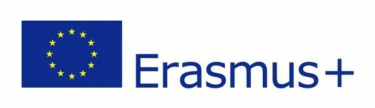 D.N.I, el Currículum Vitae Europass, una carta de motivación y la nota media de primero.•	En caso de querer aportar mi propia empresa, iniciar ya la búsqueda de ésta. Parafacilitar  esta  actividad  se  puede  utilizar  las  siguientes  plataformas  y portales específicos:o	Red	Europea	para	la	búsqueda	de	empleo	EURES(https://ec.europa.eu/eures/public/en/opportunities)o	ErasmusIntern plataforma donde empresas y organizaciones ofrecen puestosde prácticas (https://erasmusintern.org/)